Publicado en Barcelona  el 12/05/2020 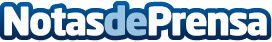 IEBS presenta el Master en Innovación para el Digital OfficerEl objetivo es formar a profesionales para convertirlos en auténticos líderes digitalesDatos de contacto:Dpto. Comunicación IEBS Business School    +34 935 035 579Nota de prensa publicada en: https://www.notasdeprensa.es/iebs-presenta-el-master-en-innovacion-para-el Categorias: Educación E-Commerce Universidades http://www.notasdeprensa.es